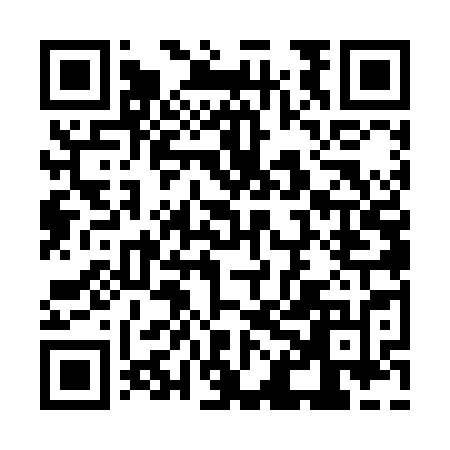 Ramadan times for Cork Lane, Pennsylvania, USAMon 11 Mar 2024 - Wed 10 Apr 2024High Latitude Method: Angle Based RulePrayer Calculation Method: Islamic Society of North AmericaAsar Calculation Method: ShafiPrayer times provided by https://www.salahtimes.comDateDayFajrSuhurSunriseDhuhrAsrIftarMaghribIsha11Mon6:056:057:211:134:317:067:068:2212Tue6:036:037:191:134:317:077:078:2313Wed6:026:027:171:124:327:087:088:2414Thu6:006:007:161:124:337:097:098:2515Fri5:585:587:141:124:337:107:108:2616Sat5:565:567:121:124:347:127:128:2717Sun5:555:557:111:114:347:137:138:2918Mon5:535:537:091:114:357:147:148:3019Tue5:515:517:071:114:357:157:158:3120Wed5:495:497:061:104:367:167:168:3221Thu5:485:487:041:104:377:177:178:3322Fri5:465:467:021:104:377:187:188:3523Sat5:445:447:011:104:387:197:198:3624Sun5:425:426:591:094:387:207:208:3725Mon5:405:406:571:094:397:217:218:3826Tue5:395:396:551:094:397:227:228:3927Wed5:375:376:541:084:407:247:248:4128Thu5:355:356:521:084:407:257:258:4229Fri5:335:336:501:084:417:267:268:4330Sat5:315:316:491:074:417:277:278:4431Sun5:295:296:471:074:417:287:288:461Mon5:285:286:451:074:427:297:298:472Tue5:265:266:441:074:427:307:308:483Wed5:245:246:421:064:437:317:318:494Thu5:225:226:401:064:437:327:328:515Fri5:205:206:391:064:447:337:338:526Sat5:185:186:371:054:447:347:348:537Sun5:175:176:351:054:447:357:358:558Mon5:155:156:341:054:457:367:368:569Tue5:135:136:321:054:457:387:388:5710Wed5:115:116:311:044:467:397:398:58